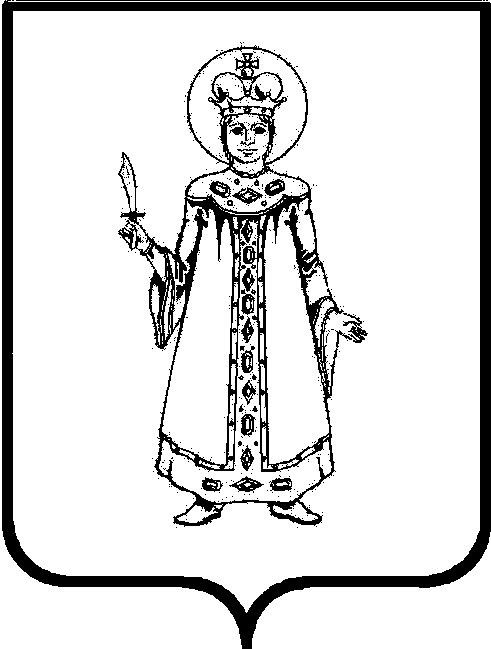 О внесении изменений в постановление Администрации района от 25.02.2014 №309 «Об утверждении муниципальной программы «Организация регулярных пассажирских перевозок на внутримуниципальных маршрутах пригородного сообщения на территории Угличского муниципального района на 2014-2020 годы»В соответствии со статьей 179 Бюджетного кодекса Российской Федерации, решениями Думы Угличского муниципального района от 20.12.2018 №391 «О бюджете Угличского муниципального района на 2019 год и на плановый период 2020 и 2021 годов», от 26.09.2019 №526 «О внесении изменений в решение Думы Угличского муниципального района от 20.12.2018 №391 «О бюджете Угличского муниципального района на 2019 год и плановый период 2020 и 2021 годов», от 27.09.2018 №348 «Об утверждении Соглашения о передаче осуществления полномочий по решению  вопроса местного значения городского поселения Углич», с целью уточнения объемов финансирования Администрации Угличского муниципального районаПОСТАНОВЛЯЕТ:Внести следующие изменения в постановление Администрации Угличского муниципального района от 25.02.2014 №309 «Об утверждении муниципальной программы «Организация регулярных пассажирских перевозок на внутримуниципальных маршрутах пригородного сообщения на территории Угличского муниципального района на 2014-2020 годы» (далее - Программа) (в редакции от 21.05.2018 №570, с изменениями от 08.02.2019 №136):В заголовке, пункте 1 постановления слова «пригородного сообщения» исключить.Изложить муниципальную программу «Организация регулярных пассажирских перевозок на внутримуниципальных маршрутах на территории Угличского муниципального района на 2014-2020 годы», утвержденную указанным выше постановлением, в новой редакции (прилагается).Управлению финансов Администрации Угличского муниципального района (Зимина О.Н.) обеспечить финансирование Программы в пределах утвержденных бюджетных ассигнований.Контроль за исполнением постановления возложить на первого заместителя Главы Администрации района Задворнову О.В.Опубликовать данное постановление без приложений в «Угличской газете».Опубликовать данное постановление с приложениями на официальном портале Угличского муниципального района http://UGLICH.RU.Настоящее постановление вступает в силу после его официального опубликования.Глава района								         А.Г. КурицинУтвержденапостановлением Администрации Угличского муниципального района от 25.02.2014 №309 (в редакции от 03.02.2020 № 108)МУНИЦИПАЛЬНАЯ ПРОГРАММА«ОРГАНИЗАЦИЯ РЕГУЛЯРНЫХ ПАССАЖИРСКИХ ПЕРЕВОЗОКНА ВНУТРИМУНИЦИПАЛЬНЫХ МАРШРУТАХ НА ТЕРРИТОРИИ УГЛИЧСКОГО МУНИЦИПАЛЬНОГО РАЙОНА НА 2014-2020 ГОДЫ»ПАСПОРТ МУНИЦИПАЛЬНОЙ ПРОГРАММЫОбщая характеристика сферы реализации МПМуниципальная программа направлена на обеспечение реализации полномочий Администрации района по решению вопросов местного значения в сфере транспортного обслуживания населения на территории Угличского муниципального района. Муниципальная программа разработана в соответствии с постановлением Администрации района от 14.05.2018 №545 «Об утверждении Положения о программном планировании и контроле в Администрации Угличского муниципального района и ее структурных подразделениях».Правовую основу муниципальной программы составляют:- Бюджетный кодекс Российской Федерации;- Федеральный закон от 10.12.1995 №196-ФЗ «О безопасности дорожного движения»;- Федеральный закон от 06.10.2003 №131-ФЗ «Об общих принципах организации местного самоуправления в Российской Федерации»;- Федеральный закон от 13.07.2015 №220-ФЗ «Об организации регулярных перевозок пассажиров и багажа автомобильным транспортом и городским наземным электрическим транспортом в Российской Федерации и о внесении изменений в отдельные законодательные акты Российской Федерации»;- Устав Угличского муниципального района;- постановление Администрации Угличского муниципального района от 24.12.2015 №1962 «Об утверждении Порядка установления, изменения, отмены муниципальных регулярных маршрутов и требований к их организации на территории Угличского муниципального района».- постановление Администрации Угличского муниципального района от20.04.2016 №493 «Об утверждении документа планирования регулярных перевозок на территории Угличского муниципального района»Система общественного пассажирского транспорта – это важнейшая составляющая инфраструктуры района. Конечной целью её функционирования является полное и качественное удовлетворение потребностей населения города и района в транспортных передвижениях. Устойчивое и эффективное функционирование пассажирского транспорта является улучшение условий и уровня жизни населения Угличского муниципального района. На территории Угличского муниципального района находится одно городское поселение и пять сельских поселений. На территории сельских поселений расположено 500 сельских населенных пунктов, в том числе 402 с постоянно проживающим населением, из них 216 являются малонаселенными, с числом постоянных жителей не более 10 человек. Так как учреждения здравоохранения, образования, культуры и многие другие социально значимые объекты располагаются в районном центре, у населения сельских населенных пунктов возникает потребность в пассажирских перевозках. Следовательно, удовлетворение потребности населения в пассажирских перевозках пригородного сообщения на территории Угличского муниципального района имеет большую социально-экономическую значимость.В настоящее время пассажирские перевозки в пригородном сообщении с предоставлением льгот пассажирам осуществляются по 15 маршрутам, протяженность которых составляет около 500 километров. Действующие маршруты охватывают 140 сельских населенных пунктов. Сфера пассажирских перевозок на внутримуниципальных маршрутах пригородного сообщения на территории Угличского муниципального района с 2018 года представлена только одним перевозчиком - индивидуальным предпринимателем Бахтуриным В.А.Дополнительно организованы пассажирские перевозки в пригородном сообщении без предоставления льгот пассажирам по 4 маршрутам. Перевозки осуществляют индивидуальные предприниматели Бахтурин В.В. и Волошнягов М.В.Городской пассажирский транспорт общего пользования является неотъемлемой инфраструктурной частью современного города, позволяя связать его территорию в единое жизненное пространство. Одной из приоритетных целей развития города в организации транспортного обслуживания является повышение уровня доступности транспортных услуг и удовлетворение потребности населения в пассажирских перевозках транспортом общего пользования по маршрутам регулярных перевозок. Социальная поддержка отдельных льготных категорий граждан важна для жителей города, что подтверждается тенденцией увеличения количества перевезенных пассажиров с предоставлением льгот.В настоящее время на территории городского поселения организовано 14 муниципальных маршрутов, в том числе 7 маршрутов с предоставлением льгот населению.Сфера пассажирских перевозок на внутримуниципальных городских маршрутах на территории городского поселения Углич с предоставлением льгот населению с 2008 года представлена только одним перевозчиком - индивидуальным предпринимателем Бахтуриным В.В.Без предоставления льгот населению перевозки осуществляют индивидуальные предприниматели: Бахтурин В.В., Волошнягов М.В., Криптев А.А. на основании свидетельств об осуществлении перевозок по маршруту регулярных перевозок.Приоритеты политики Угличского муниципального района в сфере реализации МП и ожидаемые конечные результаты ее реализацииПовышение качества жизни населения, гарантированное обеспечение городских и сельских жителей транспортными услугами является одним из приоритетных направлений социально-экономического развития Угличского района.Несмотря на рост транспортных тарифов за последние годы, финансовое положение транспортных организаций остается сложным. Оно объясняется, главным образом, ростом цен на топливо, электроэнергию и материалы, потребляемые транспортом, оснащение приборами в соответствии с действующим законодательством, а также неполной компенсацией затрат на убыточные социально значимые перевозки. Рост количества личного транспорта привел к снижению спроса на пассажирские перевозки, что, в свою очередь, послужило причиной сокращения доходов перевозчиков. Таким образом, проблема развития транспортного обслуживания населения представляет собой широкий круг взаимосвязанных технических, экономических и организационных вопросов, решение которых требует поддержки транспортных организаций и является необходимым условием стабильной работы пассажирского автотранспорта, обеспечения его безопасности, улучшения условий и уровня жизни населения на территории Угличского муниципального района. Муниципальные пассажирские перевозки по регулируемым тарифам остаются нерентабельными вследствие разницы в тарифах и себестоимости, незначительной интенсивности пассажиропотоков. Затраты перевозчиков, осуществляющих перевозки по муниципальным заказам с каждым годом только растут. Без решения проблемы финансирования транспортных предприятий невозможно организовать стабильную работу пассажирского транспорта общего пользования. Реализация муниципальной программы «Организация регулярных пассажирских перевозок на внутримуниципальных маршрутах на территории Угличского муниципального района на 2014-2020 годы» позволит удовлетворить потребность населения Угличского муниципального района пассажирскими перевозками и повысить качество жизни населения, а также позволит сохранить сложившийся уровень транспортного обслуживания, а ежегодное целевое бюджетное финансирование затрат, связанных с осуществлением перевозок по социально-значимым маршрутам на территории Угличского муниципального района позволит компенсировать затраты перевозчиков, тем самым создав необходимые условия для стабильной работы пассажирского транспорта и обеспечив его безопасность.Цель(и) и целевые показатели МПЗадачи Программы Перечень мероприятий  ПрограммыОбобщенная характеристика мер регулирования в рамках МППрограмма реализуется путём выполнения мероприятий, отраженных в п.5 данной программы, мониторинга и оценки промежуточных и итоговых результатов.Ответственный исполнитель Программы:осуществляет реализацию Программы и обеспечивает эффективное использование средств, выделяемых на реализацию;представляет в установленном порядке предложения по уточнению или изменению программных мероприятий, в том числе в части содержания мероприятий, объемов и источников финансирования Программы;осуществляет мониторинг и анализ результатов реализации мероприятий Программы;контролирует выполнение работ по мероприятиям Программы;организует размещение на интернет-сайте текста Программы и информации о результатах её реализации;обеспечивает предоставление отчетов в порядке, установленном постановлением Администрации Угличского муниципального района от 14.05.2018 №545 «Об утверждении Положения о программном планировании и контроле в Администрации Угличского муниципального района».Для проведения обследования состояния дорожного полотна и объектов дорожной инфраструктуры, связанных с перевозкой пассажиров, по маршрутам регулярных перевозок привлекаются представители органов местного самоуправления поселений (по согласованию); организаций, занимающихся обслуживанием дорог и дорожной инфраструктуры; Государственной инспекции безопасности дорожного движения, перевозчики.Объёмы финансирования из  бюджета Угличского муниципального района на реализацию программных мероприятий утверждаются в установленном порядке и подлежат ежегодной корректировке при утверждении бюджета на очередной финансовый год.Конкурсные процедуры на право заключения договора(ов) на организацию регулярных перевозок пассажиров автомобильным транспортом на маршрутах регулярных перевозок на территории Угличского муниципального района проводятся в соответствии с действующим законодательством.Предоставление организациям и(или) индивидуальным предпринимателям, занимающимся осуществлением пассажирских перевозок на внутримуниципальных маршрутах на территории Угличского муниципального района до 2018 года включительно, субсидии из местного бюджета на возмещение убытков (части затрат, непокрытых доходами) от выполнения пассажирских перевозок автобусами на постоянных внутримуниципальных маршрутах пригородного сообщения осуществляется в соответствии с порядком предоставления субсидий хозяйствующим субъектам, (за исключением государственных (муниципальных) учреждений), осуществляющим пассажирские перевозки, на возмещение затрат (недополученных доходов) в связи с оказанием транспортных услуг (приложение №1 к Программе).С 2018 года с перевозчиками заключаются муниципальные контракты на оказание услуг (выполнение работ) по осуществлению пассажирских перевозок по регулируемым тарифам по внутримуниципаьным маршрутам на территории города и района по результатам проведения конкурсных процедур.Перечень внутримуниципальных маршрутов пригородного сообщения на территории Угличского муниципального района указан в приложении №2 к Программе.Перечень внутримуниципальных городских маршрутов на территории Угличского муниципального района указан в приложении №3 к Программе.Оценка эффективности и результативности реализации Программы осуществляется в соответствии с Положением о программно-целевом планировании и контроле в Администрации и структурных подразделениях Администрации Угличского муниципального района, утвержденным постановлением Администрации района от 08.12.2016 №1623 «Об утверждении Положения о программно-целевом планировании и контроле в Администрации Угличского муниципального района и её структурных подразделениях».Список использованных сокращенийАУМР – Администрация Угличского муниципального района;ОМСУП – органы местного самоуправления поселений;УЭиП АУМР – Управление экономики и прогнозирования Администрации Угличского муниципального района;УЖККиС АУМР - Управление жилищно-коммунального комплекса и строительства Администрации Угличского муниципального района.РЕСУРСНОЕ ОБЕСПЕЧЕНИЕмуниципальной программы Угличского муниципального районаФинансовые ресурсыПриложение №1к муниципальной программе «Организация регулярных пассажирских перевозок на внутримуниципальных маршрутах на территории Угличского муниципального района на 2014-2020 годы», утверждённой постановлением Администрации Угличского муниципального района от 25.02.2014 №309 (в редакции от 03.02.2020 № 108)ПОРЯДОКпредоставления субсидий хозяйствующим субъектам, (за исключением  государственных (муниципальных) учреждений), осуществляющим пассажирские перевозки, на возмещение затрат (недополученных доходов) в связи с оказанием транспортных услуг1. Общие положения о предоставлении субсидий1.1. Порядок предоставления субсидий хозяйствующим субъектам, (за исключением государственных (муниципальных) учреждений), осуществляющим пассажирские перевозки автомобильным транспортом, на возмещение затрат (недополученных доходов) в связи с оказанием транспортных услуг (далее - Порядок) разработан в соответствии с Бюджетным кодексом Российской Федерации и общими требованиями к нормативным правовым актам, муниципальным правовым актам, регулирующих предоставление субсидий юридическим лицам (за исключением субсидий государственным (муниципальным) учреждениям), индивидуальным предпринимателям, а также физическим лицам – производителям товаров, работ, услуг, утвержденных Постановлением Правительства Российской Федерации от 06.09.2017 №887 и определяет порядок, цели и условия предоставления субсидий из бюджета Угличского муниципального района в целях возмещения затрат (недополученных доходов) хозяйствующим субъектам (за исключением государственных (муниципальных) учреждений) на перевозки пассажиров и багажа автомобильным транспортом общего пользования в связи с государственным регулированием тарифов (далее – Субсидии).1.2. Главными распорядителями средств бюджета Угличского муниципального района, предусмотренных на возмещение затрат (недополученных доходов) Перевозчику(ам), являются Администрация Угличского муниципального района, Управление жилищно-коммунального комплекса и строительства Администрации Угличского муниципального района.1.3. Получателями Субсидий могут являться юридические лица (за исключением государственных (муниципальных) учреждений) и индивидуальные предприниматели, осуществляющие пассажирские перевозки автомобильным транспортом общего пользования (кроме транспорта, осуществляющего перевозки с посадкой и высадкой пассажиров в любом не запрещенном правилами дорожного движения месте по маршрутам регулярных перевозок) на регулярных внутримуниципальных пригородных маршрутах Угличского муниципального района (далее – Получатель(и) субсидии), при следующих условиях:- наличие у Получателя субсидии лицензии на осуществление перевозок пассажиров транспортом общего пользования;- наличие у Получателя субсидии договора с Управлением жилищно-коммунального комплекса и строительства Администрации Угличского муниципального района или с Администрацией Угличского муниципального района на организацию регулярных перевозок пассажиров автомобильным транспортом на маршрутах регулярных перевозок в пригородном сообщении на территории Угличского муниципального района (далее – Договор на организацию пассажирских перевозок).2. Условия и порядок предоставления субсидий2.1. Для получения Субсидии Получатель субсидии представляет в Управление жилищно-коммунального комплекса и строительства Администрации Угличского муниципального района или в Администрацию Угличского муниципального района в соответствии с ранее заключенными договорами:2.1.1.  отчет по фактическим затратам от выполнения пассажирских перевозок автобусами на маршрутах регулярных перевозок в пригородном сообщении на территории Угличского муниципального района с правом посадки и высадки пассажиров только на остановочных пункта (далее – Отчет) ежемесячно, в срок не позднее 10 (десяти) дней месяца, следующего за отчетным. Отчет предоставляется по форме, предусмотренной Договором о предоставлении субсидии.В Отчете указываются объемы фактически оказанных транспортных услуг, произведенные расходы, полученные доходы и образовавшиеся при этом убытки. К Отчету прилагаются копии договоров и первичных учетных документов, подтверждающих расчеты, заверенные Получателем субсидии в порядке, установленном законодательством Российской Федерации.Сумма расходов Получателя субсидии определяется исходя из фактических затрат Получателя субсидии, но в пределах нормативов утвержденных Методическими рекомендациями по расчету экономически обоснованной стоимости перевозки пассажиров и багажа в городском и пригородном сообщении автомобильным и городским наземным электрическим транспортом общего пользования, утвержденными распоряжением Министерства транспорта Российской Федерации от 18.04.2013 №НА-37-р;2.1.2. заявление на предоставление Субсидии по форме, предусмотренной Договором о предоставлении субсидии.2.2. Управление жилищно-коммунального комплекса и строительства Администрации Угличского муниципального района или Управление экономики и прогнозирования Администрации Угличского муниципального района осуществляет проверку предоставляемых Получателем субсидии документов, указанных в пункте 2.1. настоящего Порядка, в течение 10 рабочих дней со дня их получения.2.3. В случае предоставления Получателем субсидии документов с нарушением сроков, указанных в пункте 2.1, их не предоставления (предоставления не в полном объеме) или недостоверности информации в документах Управление жилищно-коммунального комплекса и строительства Администрации Угличского муниципального района или Управление экономики и прогнозирования Администрации Угличского муниципального района имеет право отказать в предоставлении Субсидии Получателю субсидии.2.4. Предоставление Субсидии производится в пределах средств, предусматриваемых в бюджете района на соответствующий финансовый год и плановый период по подразделу 0408 «Транспорт» на муниципальную программу «Организация регулярных пассажирских перевозок на внутримуниципальных маршрутах пригородного сообщения на территории Угличского муниципального района на 2014-2020 годы».2.5. Управление экономики и прогнозирования Администрации Угличского муниципального района рассчитывает в текущем финансовом году плановую величину Субсидии на возмещение затрат в следующем финансовом году для каждого Получателя субсидии.Плановая величина Субсидии устанавливается на основании прогнозных данных о плановых доходах и плановых расходах Получателя субсидии. Плановые доходы Получателя субсидии определяются исходя из пассажирооборота, планируемого в соответствии с утвержденной в установленном порядке маршрутной сетью и тарифа на проезд с учетом сумм компенсации недополученных доходов из областного бюджета.2.6. Получатель субсидии осуществляет раздельный учет затрат и результатов финансово-хозяйственной деятельности в части, финансируемой за счет средств бюджета Угличского муниципального района.2.7. В случае наличия затрат Получателя субсидии, понесённых в предыдущем финансовом году, соответствующих условиям возмещения затрат, установленным в настоящем Порядке и не возмещённых за предыдущий финансовый год, их возмещение осуществляется в текущем финансовом году.2.8. Объем Субсидии для каждого Получателя субсидии определяется как разница между суммой расходов Получателя субсидии, связанных с выполнением объема перевозок, предусмотренных Договором на организацию пассажирских перевозок, и фактических доходов от оплаты за проезд населением с учетом возмещения недополученных доходов от предоставления мер социальной поддержки отдельным категориям граждан из областного бюджета в соответствии с «Социальным кодексом Ярославской области». 2.9. Договор о предоставлении из бюджета Угличского муниципального района субсидии на возмещение затрат (недополученных доходов) в связи с оказанием транспортных услуг, который составлен по форме, утвержденной приказом Управления финансов Администрации Угличского муниципального района от 28.02.2017 №19 (в редакции от 30.05.2017 №50) (далее – Договор на предоставление субсидии) заключается между Получателем Субсидии и Управлением жилищно-коммунального комплекса и строительства Администрации Угличского муниципального района или Администрацией Угличского муниципального района.Условия и порядок заключения между главным распорядителем как получателем бюджетных средств и получателем субсидии договора на предоставление субсидии из соответствующего бюджета бюджетной системы Российской Федерации в соответствии с типовой формой, установленной финансовым органом муниципального образования для соответствующего вида субсидии.2.10. Расчетная сумма Субсидии перечисляется Получателю субсидии не позднее 10 (десятого) рабочего дня после заключения договора (соглашения) о предоставлении субсидии  по результатам рассмотрения предоставляемых Получателем субсидии документов, указанных в пункте 2.1. настоящего Порядка, решения о перечислении средств Субсидии.  2.11. Перечисление Субсидии производится на расчетный счет Получателя субсидии, открытый Получателем субсидии в учреждении Центрального банка Российской Федерации или кредитной организации, указанный в разделе реквизитов в Договоре о предоставлении субсидии.2.12. Для заключения Договора на предоставление субсидии Получатель субсидии должен соответствовать следующим требованиям:2.12.1. Получатели субсидии не должны получать средства из бюджета бюджетной системы Российской Федерации, из которого планируется предоставление Субсидии в соответствии с настоящим Порядком, на основании иных нормативных правовых актов или иных муниципальных правовых актов на цели, указанные в пункте 1.1. настоящего Порядка;2.12.2. Получатели субсидии не должны являться иностранными юридическими лицами, а также российскими юридическими лицами, в уставном (складчатом) капитале которых доля участия иностранных юридических лиц, местом регистрации которых является государство или территория, включенные в утверждаемый Министерством финансов Российской Федерации перечень государств и территорий, предоставляющих льготный налоговый режим налогообложения и (или) не предусматривающих раскрытия и предоставления информации при проведении финансовых операций (офшорные зоны) в отношении таких юридических лиц, в совокупности превышает 50 процентов.Требования об осуществлении контроля за соблюдением условий, целей и порядка предоставления Субсидий3.1. Управление жилищно-коммунального комплекса и строительства Администрации Угличского муниципального района или Управление экономики и прогнозирования Администрации Угличского муниципального района и орган муниципального финансового контроля проводят обязательную проверку соблюдения условий, целей и порядка предоставления Субсидий Получателями субсидий.3.2. Ответственность за достоверность сведений в документах, предоставленных Получателем субсидии, возлагается на Получателя субсидии.3.3. В случае установления Управлением жилищно-коммунального комплекса и строительства Администрации Угличского муниципального района или Управлением экономики и прогнозирования Администрации Угличского муниципального района или получения от органа муниципального финансового контроля информации о факте(ах) нарушения Получателем субсидии порядка, целей и условий предоставления Субсидии, предусмотренных настоящим Порядком, в том числе указания в документах отчетности недостоверных сведений, Главный распорядитель средств:3.3.1 приостанавливает предоставление Субсидии до устранения указанных нарушений с обязательным уведомлением Получателя субсидии не позднее 5 (пятого) рабочего дня с даты принятия решения о приостановлении;3.3.2 направляет Получателю субсидии требование об обеспечении возврата Субсидии в бюджет Угличского муниципального района в размере, определенном в указанном требовании.3.4. Возврат Субсидии осуществляется в течение 10 (десяти) рабочих дней после взаимного подтверждении я сторонами Договора о предоставлении субсидии наличия Субсидии, полученной на основании данных несоответствующих фактическим или в судебном порядке в случае наличия разногласий сторон Договора о предоставлении субсидии.Приложение №2к муниципальной программе «Организация регулярных пассажирских перевозок на внутримуниципальных маршрутах на территории Угличского муниципального района на 2014-2020 годы», утверждённой постановлением Администрации Угличского муниципального района от 25.02.2014 №309 (в редакции от 03.02.2020 № 108)Перечень внутримуниципальных маршрутов пригородного сообщения на территории Угличского муниципального района*- сезонный маршрут с 1 мая по 30 сентябряПриложение №3к муниципальной программе «Организация регулярных пассажирских перевозок на внутримуниципальных маршрутах на территории Угличского муниципального района на 2014-2020 годы», утверждённой постановлением Администрации Угличского муниципального района от 25.02.2014 №309 (в редакции от 03.02.2020 № 108)Перечень внутримуниципальных городских маршрутов на территории Угличского муниципального районаОтветственный исполнитель МПУправление экономики и прогнозирования Администрации Угличского муниципального районаИ.о. начальника Управления экономики и прогнозирования Администрации Угличского муниципального района Тищенко О.В., тел. 8(48532) 2-07-69контактное лицо - главный специалист Управление экономики и прогнозирования АдминистрацииУгличского муниципального района Хухарева А.Н.,  тел. 8(48532) 5-18-17Исполнители МПУправление жилищно-коммунального комплекса и строительства Администрации Угличского муниципального районаЗаместитель Главы Администрации района – начальник Управление жилищно-коммунального комплекса и строительства Администрации Угличского муниципального района Куприн А.Е., тел. 8(48532)5-77-17Исполнители МПОрганы местного самоуправления поселенийглава Администрации городского поселения Углич Ставицкая С.В. (по согласованию), главы сельских поселений (по согласованию)Куратор МППервый заместителя Главы Администрации Угличского муниципального района Задворнова О.В., тел. 8(48532) 5-17-37Первый заместителя Главы Администрации Угличского муниципального района Задворнова О.В., тел. 8(48532) 5-17-37Срок реализации МП2014-2020 гг.2014-2020 гг.Цель МПОбеспечение потребности населения пассажирскими перевозками на внутримуниципальных маршрутах городского и пригородного сообщения на территории Угличского муниципального районаОбеспечение потребности населения пассажирскими перевозками на внутримуниципальных маршрутах городского и пригородного сообщения на территории Угличского муниципального районаОбъем финансирования МП за счет всех источниковВсего по муниципальной программе: 69 787,755 тыс. рублей, в том числе:2014 год –   8228,20 тыс.рублей,2015 год – 10676,00 тыс.рублей,2016 год –   7881,066 тыс.рублей,2017 год –   9105,00 тыс.рублей,2018 год –   9772,00 тыс.рублей,2019 год – 12996,489 тыс.рублей,2020 год – 11129,00 тыс.рублей.Всего по муниципальной программе: 69 787,755 тыс. рублей, в том числе:2014 год –   8228,20 тыс.рублей,2015 год – 10676,00 тыс.рублей,2016 год –   7881,066 тыс.рублей,2017 год –   9105,00 тыс.рублей,2018 год –   9772,00 тыс.рублей,2019 год – 12996,489 тыс.рублей,2020 год – 11129,00 тыс.рублей.Электронный адрес размещения информации о МП в информационно – телекоммуникационной сети «Интернет»http://www.uglich.ru/oficial/rp/http://www.uglich.ru/oficial/rp/Наименование целиНаименованиепоказателяединица измерениябазовое значение 2013 годплановое значениеплановое значениеплановое значениеплановое значениеплановое значениеплановое значениеПредельное значение показателя на 2020 годНаименование целиНаименованиепоказателяединица измерениябазовое значение 2013 год2014 год2015 год2016 год2017 год2018 год2019 годПредельное значение показателя на 2020 год1234567891011Обеспечение потребности населения пассажирскими перевозками на внутримуниципальных маршрутах городского и пригородного сообщения на территории Угличского муниципального районаСохранение количества внутримуниципальных пригородных маршрутовед.1515161515151515Обеспечение потребности населения пассажирскими перевозками на внутримуниципальных маршрутах городского и пригородного сообщения на территории Угличского муниципального районаСохранение количества внутримуниципальных городских маршрутовед.77777777Обеспечение потребности населения пассажирскими перевозками на внутримуниципальных маршрутах городского и пригородного сообщения на территории Угличского муниципального районаКоличество сельских населенных пунктов, охваченных пригородными пассажирскими перевозкамиед.140140140140140140140140Обеспечение потребности населения пассажирскими перевозками на внутримуниципальных маршрутах городского и пригородного сообщения на территории Угличского муниципального районаРегулярность движения транспортных средств на каждом маршруте%100100100100100100100100Наименование задачиРезультатРезультатРезультатРезультатРезультатРезультатРезультатРезультатРезультатНаименование задачиНаименование показателяединица измерения2014 год2015 год2016 год2017 год2018 год2019 год2020 год12345678910Задача 1.Обеспечение гарантированности и доступности услуг пассажирского транспорта для населения Угличского муниципального районаКоличество сельских населенных пунктов, охваченных пригородными пассажирскими перевозкамиединиц 140140140140140140140Задача 2.Развитие инфраструктуры сферы пассажирских перевозок на территории Угличского муниципального районаКоличество внутримуниципальных маршрутов пригородного сообщения с предоставлением льготединиц 15161515151515Задача 2.Развитие инфраструктуры сферы пассажирских перевозок на территории Угличского муниципального районаКоличество внутримуниципальных городских маршрутов с предоставлением льготединиц7777777Задача 3.Повышение качества и безопасности транспортного обслуживания населения Угличского муниципального районаКоличество проверок и обследованийединиц3121616221212№п/пНаименование задачи/ мероприятия(в установленном порядке)Результат выполнения мероприятияРезультат выполнения мероприятияСрок реализации,годыПлановый объём финансирования (тыс. рублей)Плановый объём финансирования (тыс. рублей)Плановый объём финансирования (тыс. рублей)Исполнитель, соисполнители мероприятий (в установленном порядке)№п/пНаименование задачи/ мероприятия(в установленном порядке)Наименование (единица измерения)Плановое значениеСрок реализации,годыВсегоСредства Угличского муниципального районаСредства бюджета городского поселения УгличИсполнитель, соисполнители мероприятий (в установленном порядке)1234567891.Задача 1.Обеспечение гарантированности и доступности услуг пассажирского транспорта для населения Угличского муниципального районаЗадача 1.Обеспечение гарантированности и доступности услуг пассажирского транспорта для населения Угличского муниципального районаЗадача 1.Обеспечение гарантированности и доступности услуг пассажирского транспорта для населения Угличского муниципального района2014 – 2020201420152016201720182019202069757,3558 228,210 676,07 871,9669 105,09750,712996,48911129,065145,6218 228,210 576,07 785,4219005,09664,010758,09129,04611,7340100,086,545100,086,72238,4892000,0УЭиП АУМР, УЖККиС АУМР1.1.Предоставление субсидий организациям и (или) индивидуальным предпринимателям на возмещение убытков (части затрат, непокрытых доходами) от выполнения пассажирских перевозок автобусами на постоянных внутримуниципальных маршрутах пригородного сообщенияКоличествоорганизаций,получившихсубсидию, единиц00222002014201520162017201820192020001 434,0599 105,07265,400001 347,5149005,07178,7000086,545100,086,700УЭиП АУМР,УЖККиС АУМР1.2.Предоставление субсидий организациям и (или) индивидуальным предпринимателям на возмещение убытков (части затрат, непокрытых доходами) от выполнения пассажирских перевозок автобусами на постоянных внутримуниципальных маршрутах пригородного сообщения (в т.ч. кредиторская задолженность)Количествоорганизаций,получившихсубсидию, единиц332002020142015201620172018201920208 228,210 676,06 437,90700200008 228,210 576,06 437,90700200000100,000000УЭиП АУМР,УЖККиС АУМР1.3.Организация пассажирских перевозок автобусами на постоянных внутримуниципальных городских маршрутах Количествоорганизаций,осуществляющих пассажирские перевозки, единиц00000112014201520162017201820192020000002238,4892000,000000000000002238,4892000,00УЭиП АУМР1.4.Организация пассажирских перевозок автобусами на постоянных внутримуниципальных пригородных маршрутах Количествоорганизаций,осуществляющих пассажирские перевозки, единиц0000111201420152016201720182019202000002485,38758,09129,000002485,38758,09129,00000000УЭиП АУМР2.Задача 2.Развитие инфраструктуры сферы пассажирских перевозок на территории Угличского муниципального районаЗадача 2.Развитие инфраструктуры сферы пассажирских перевозок на территории Угличского муниципального районаЗадача 2.Развитие инфраструктуры сферы пассажирских перевозок на территории Угличского муниципального района2014 – 2020201420152016201720182019202030,4009,1021,30012,645004,64508,00017,755004,455013,300УЭиП АУМР2.1.Формирование и ведение реестра муниципальных маршрутов  регулярных перевозок Угличского муниципального районаРазмещение и обновление реестра наweb-сайте (www.uglich.ru),единиц01111112014201520162017201820192020000000000000000000000УЭиП АУМР2.2.Организация информационно-аналитического наблюдения за состоянием сферы осуществления регулярных пассажирских перевозок в городском и пригородном сообщенииКоличество проверок, единиц0210121210102014201520162017201820192020000000000000000000000УЭиП АУМР2.3.Размещение на остановочных пунктах информации о перевозчиках, расписания движения транспортных средств, контролирующих органовКорректировка информационного стенда, единиц0021602902014201520162017201820192020001,60000001,600000000000УЭиП АУМР2.4.Приобретение и своевременная выдача бланков карт маршрутов и свидетельств об осуществлении перевозокБланки, шт.001000100002014201520162017201820192020007,5021,300003,04508,000004,455013,300УЭиП АУМР3.Задача 3.Повышение качества и безопасности транспортного обслуживания населения Угличского муниципального районаЗадача 3.Повышение качества и безопасности транспортного обслуживания населения Угличского муниципального районаЗадача 3.Повышение качества и безопасности транспортного обслуживания населения Угличского муниципального района2014 – 20202014201520162017201820192020000000000000000000000000УЭиП АУМР;ОМСУП(по согласованию)3.1.Координация и осуществление контроля за соблюдением условий выполнения регулярных пассажирских перевозок автобусами на постоянных внутримуниципальных маршрутах городского и пригородного сообщенияКоличество проверок, единиц312121212662014201520162017201820192020000000000000000000000УЭиП АУМР3.2.Обследование состояния дорожного полотна и объектов дорожной инфраструктуры, связанных с перевозкой пассажировСоставление актов обследования, единиц004410662014201520162017201820192020000000000000000000000УЭиП АУМР;ОМСУП (по согласованию)Итого по Программе2014 – 2020201420152016201720182019202069787,7558 228,2010 676,007 881,0669 105,009772,0012996,48911129,0065158,2668 228,2010 576,007 790,0669005,009672,0010758,09129,004629,4890100,0091,00100,0100,02238,4892000,0Источник финансированияВсегоОценка расходов (тыс. руб.), в том числе по годам реализацииОценка расходов (тыс. руб.), в том числе по годам реализацииОценка расходов (тыс. руб.), в том числе по годам реализацииОценка расходов (тыс. руб.), в том числе по годам реализацииОценка расходов (тыс. руб.), в том числе по годам реализацииОценка расходов (тыс. руб.), в том числе по годам реализацииОценка расходов (тыс. руб.), в том числе по годам реализацииИсточник финансированияВсего2014 год2015 год2016 год2017 год2018 год2019 год2020 год12345Предусмотрено решением Думы о местном бюджете:69787,7558228,2106767881,0669105977212996,48911129- средства Угличского муниципального района 65158,2668228,2105767790,0669005967210758,09129- средства городского поселения Углич4629,4890100,091,01001002238,4892000№ п/п№ маршрутаНаименование маршрута123С предоставлением льгот пассажирамС предоставлением льгот пассажирамС предоставлением льгот пассажирам1102Углич-Василёво 2104Углич-Юрьево (с заездом в Ильинское и в Губино)3106Углич-Подольцы (с заездом в Масальское)4107Углич-Васильево (с заездом в Ложкино)5108Углич-Прилуки (с заездом в Заречье)6110Углич-Маймеры  7111Углич-Горки (с заездом в Ефремово и в Тараканово)8113Углич-Налуцкое 9115Углич-Воронцово 10116Углич-Никольское (с заездом в Покровское) 11118Углич (Техникум) - Отрадный12120Углич-Нефедьево13121Углич –Мельничное*14132Углич-Ново 15124ТУглич (ост.Очистные)-Выдры*Без предоставления льгот пассажирамБез предоставления льгот пассажирамБез предоставления льгот пассажирам16114Углич (Техникум) – Головино17117Углич (Техникум) - Улейма18118Углич (Техникум) – Отрадный19118АУглич (Техникум) – Отрадный (с заездом в Нинорово)№ п/п№ маршрутаНаименование маршрута123С предоставлением льгот пассажирамС предоставлением льгот пассажирамС предоставлением льгот пассажирам11Зеленая Роща - Сельхозтехника22Зеленая Роща - Береговая33Техникум – Ж/Д вокзал44Высоково - Береговая55Чурьяково - Очистные66Техникум - Очистные762Техникум - БереговаяБез предоставления льгот пассажирамБез предоставления льгот пассажирамБез предоставления льгот пассажирам81Зеленая Роща - Сельхозтехника91АТехникум - Сельхозтехника102Зеленая Роща - Береговая113Техникум – Ж/Д вокзал124Высоково - Береговая1351Чурьяково – Асфальтовый завод146Техникум - Очистные1562Техникум - Береговая167Техникум – мкрн. Солнечный178Вахта «Южная» - Береговая (по ул. Ростовская)1882Вахта «Южная» - Береговая (по ул. Ленина)199Техникум – Береговая (через мкрн. Мирный)2010Зеленая Роща - Очистные